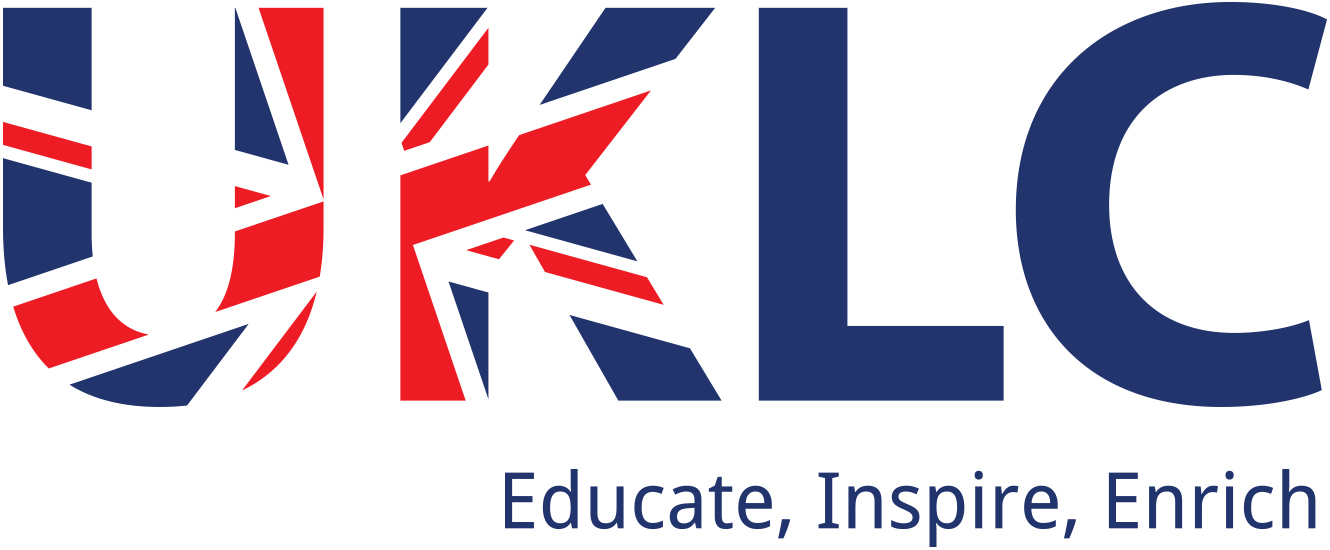 Around Round the WorldAround the World consists of a number of activity stations. Each activity station represents a country and will involve an activity (related to the given country). All students will be split into groups and be given a set time for each station. They will move around each station until all stations have been completed.Preparation This activity will require quite a bit of preparation (dependent on choice of stations). The preparation ranges from members of staff learning the haka / cancan, creating a slideshow presentation to purchasing materials. Equipment Required The equipment required will depend on your chosen activities. See below for list of activities and equipment required for each.StaffYou’ll need one per station & staff floating / overseeing evening Splitting the Students into GroupsAs the students arrive hand them a number card (1-12 dependent on number of stations) and send them to the corresponding tables.
Once all the students are in, explain to them that this is their group for the evening. Running the ActivityThe number of activities will depend on number of students participating in evening and length of evening (normally 2 hours). There will be a number of activity stations for the students to complete in their groups. They will spend approximately 10mins at each activity. Blow a whistle every time the students need to change activity. Activities:These are just examples of stations. You may use these for your evening or use your imagination & create new activities. 1 – Italy
You will need: flour, water, table covered in tinfoil. Split the team into three and see who can make the best pizza base from the flour and water you provide. 2 – New Zealand
You will need: Haka MusicA member of staff will need to learn the haka prior to this evening event. A member of staff will then teach the group the haka. Everyone will then perform the haka at the end of the evening.3 – Flag Station 
You will need: a flipchart pad, lots of coloured pensSplit your team into smaller groups and give them each a sheet of flipchart paper and ask them to draw the Canadian, Swedish, Australian and Ghanan flags and name the capitals. The team with the most correct wins.4 – Brazil 
You will need: fancy dress / trash to make outfits and a picture of people at the Rio carnivalSplit into two or three groups and have them compete to see who can make the best Rio carnival outfit.5 – China
You will need: A4 paper, wristbands and chopsticksGive each of the student’s two sheets of paper. On one there should be a pile or wristbands, the other should be blank. They have to move as many as they can from one sheet to the other using chopsticks. The last student is out, add his/her bands to the other students and they race again. Repeat until time’s up, so the students have a higher number to move each time.6 – South America
You will need: metre stick & limbo music Limbo. Usual rules apply. Start easy and make it harder and harder. 7 – Britain
You will need: laptop, paper, pensYou will need to undertake some preparation for this this activity (Accent identification). Split the students into three teams. You will use eight youtube clips and ask the teams to identify the accents. If they have no idea, then give them options or a clue! If you’re struggling to get accents put ‘accent tag’ and then the accent you want into youtube.8 – France
You will need: Cancan music & speakersA member of staff will need to learn the cancan prior to this evening event. A member of staff will then teach the group the cancan. Everyone will then perform the cancan at the end of the evening.9 – Greece
You will need: fabric and a picture of a togaSplit teams into smaller groups. Give each group fabric and a picture of a toga. Students will then have chance to create a Toga. You can reward prizes (sweets) for best toga in each group. 10 – South Pole
You will need: bin bags, spoons/forks, chocolate eggsPenguin race. Give each student a binbag to stand in (put their feet through the hole in the bottom). Give them a spoon with a chocolate egg on it to hold between their teeth and get them to race from one end of your section to the other. Do NOT let them eat the eggs, there are not enough. 11 – Food identification
You will need: plates of food, blindfolds, tinfoilThere will be three plates that are covered up. Blindfold the children and give them a little bit of each food to taste and identify. Give them the options: muffin, Welsh cake, scone and Bakewell tart. Don’t tell them the order of the answers until they’ve guessed them all. Double check for allergies before you start this one. 12 – Spain 
You will need: football, goals/conesPenalty shoot-out. Split group into two teams and undertake a penalty shoot-out.*All the stations were really successful, but if you only wanted to use a few the favourites seemed to be France, New Zealand, Spain, China, Italy, South America and food ID*